포스코1%나눔재단은 경제적 사정으로 보조기구 구입이 어려운 장애인 당사자의 꿈을 지원하는 2023년 맞춤형 보조기구 지원사업 「희망날개」를 실시하오니, 관심 있는 분들의 많은 참여 바랍니다.1. 지원대상1) 경제적 사정으로 맞춤형 보조기구 구입이 어려운 장애인 - 대상지역 : 포항, 광양 지역의 7세 이상 55세 이하 장애인             인천, 성남, 안산, 천안, 세종, 구미 지역의 7세 이상 35세 이하 장애인2) 대상지역 내 거주지 등록 장애인 및 해당 지역의 학교, 직장 등에 재학(직) 중인 장애인 2. 지원내용 - 장애 유형별 맞춤형 보조기구 지원      *당사자 및 전문가와 협의를 통해 결정, 소득수준, 사업 적합성 등 고려   ※ 2022년 지원품목 일부(예시)3. 신청안내 1) 신청기간 : 2023년 4월 6일(목) ~ 5월 21일(일) 18:00까지2) 신청방법 : 이메일 접수 (nanum@poscofoundation.org)               ※ 신청서 다운로드 : 포스코1%나눔재단(www.poscofoundation.org)→재단소식→공지사항4. 제출서류 1) 보조기구 지원사업 신청서, 추천서, 개인정보 동의서 각 1부 (소정양식) 2) 장애인임을 확인할 수 있는 서류 (복지카드 사본, 장애인증명서, 장애인 진단서 중 택1) 3) 가족관계를 확인할 수 있는 서류 (주민등록등본, 가족관계증명서 중 택1) (반드시 주민등록번호 앞자리만 표기된 서류로 제출) 4) 소득을 확인할 수 있는 서류 ① 기초생활수급자 및 차상위계층 : 수급자/차상위 증명서 ② 일반 : 최근 6개월간 건강보험료 납입증명서 내역 (주민등록등본상 가족 중 소득이 있는 구성원 전원 제출) 5. 사업진행 프로세스 (※ 심사는 수시로 진행되며, 인터뷰 심사 대상자는 개별 공지 예정입니다.)6. 문의포스코1%나눔재단(02-3457-1002)[포항, 인천, 성남, 안산, 천안, 세종, 구미] 따뜻한동행 「희망날개」 담당(070-7118-1928) [광양] 광양시 광양장애인복지관 「희망날개」 담당(061-761-4438)포스코1%나눔재단 『희망날개』 지원 안내제품명한소네6센스뷰 비전 프로소리안 썬더이볼브 ai 2400제조사셀바스헬스케어셀바스헬스케어어니스트비전Starkey사진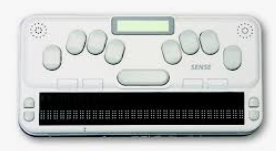 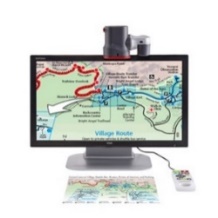 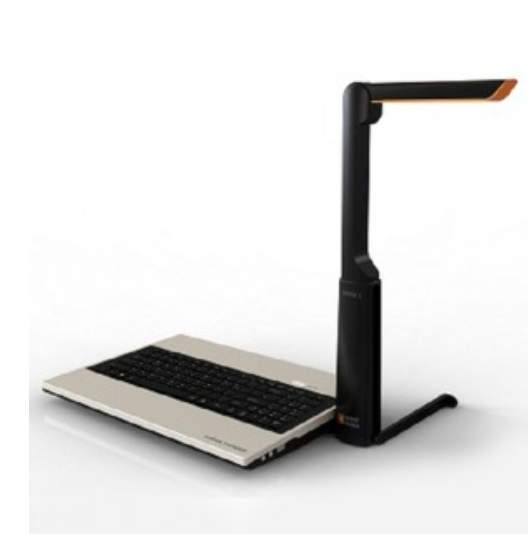 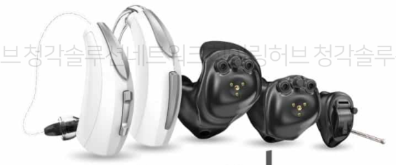 22년 지원시각 8人시각 8人시각 2人청각 2人제품명야마하 수전동 휠체어버티칼 스탠더 MeerkatKP-80 스탠딩휠체어Mustang 워커트레이너제조사야마하EtacKarmaEtac사진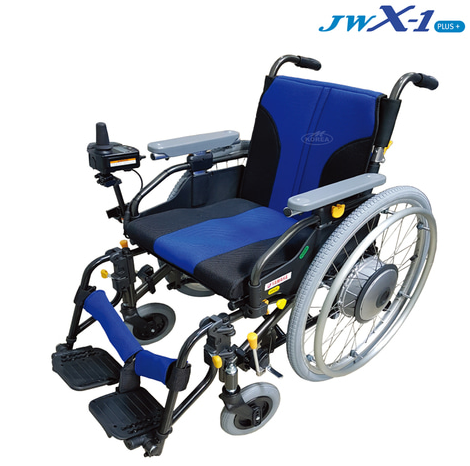 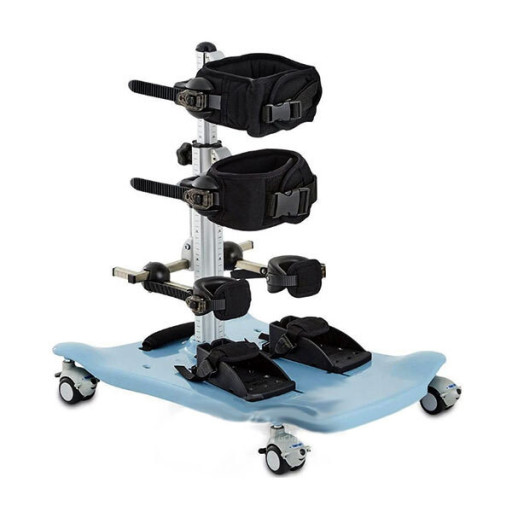 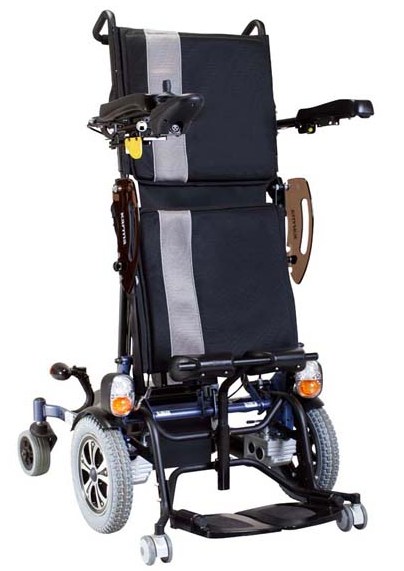 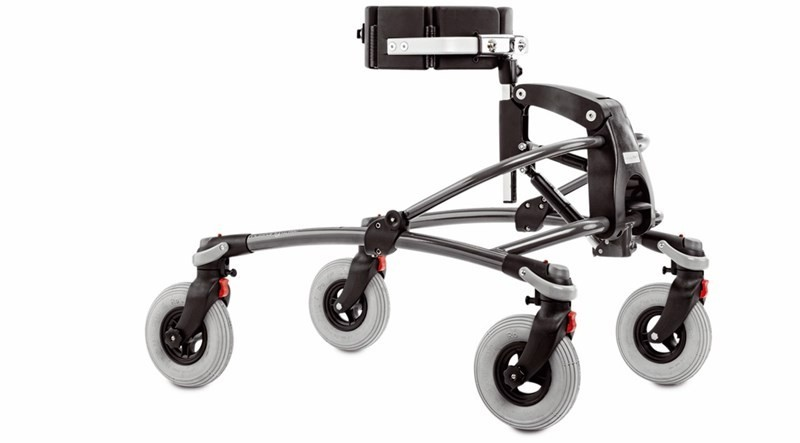 22년 지원뇌병변 4人, 지체 2人뇌병변 3人뇌병변 4人, 시각 1人, 지체 2人뇌병변 1人제품명오토복 아방가르드DS매너티 목욕의자보이스탭토비 dynavox PCEye5제조사OttobockEtac샤크로Tobii Dynavox사진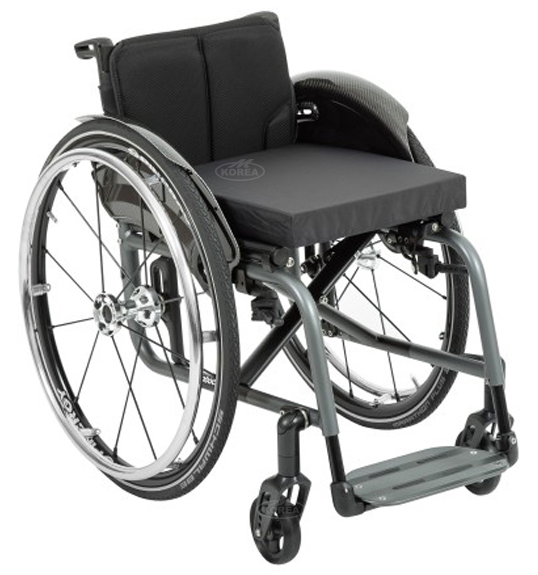 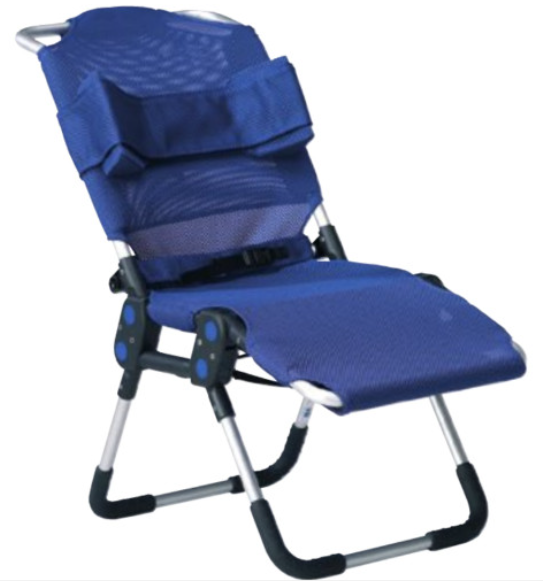 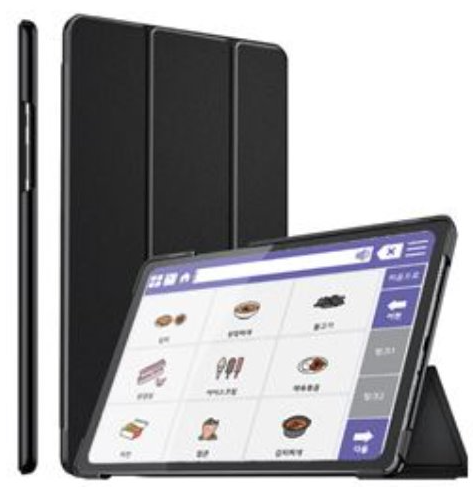 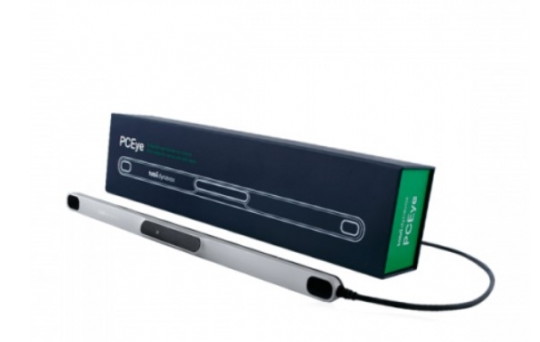 22년 지원지체 4人뇌병변 1人발달 2人지체 2人서류접수4~5월→심사(서류/인터뷰)6월→최종선정7월→보조기구 전달9월